Уважаемые господа, предлагаем вам список техники в аренду!Экскаватор:Бульдозер:Каток:Грейдер:Техника предоставляется с оператором техники Данное коммерческое предложение не включает в себя: горюче-смазочными материалы (ГСМ) в количестве, необходимом для оказания услуг (соответствующего ГОСТу). В стоимость не входит мобилизация.Работая с нами Вы получите:Партнера, который вникнет в бизнес задачу вашего проекта и выполнит поставленные задачи профессионально и продуктивно.Команду профессионалов операторов, машинистов и механиков с более 10 летнем опытом работы, за плечами которых успешные строительные проекты.GPS-Доступ ко всей арендованной техники с контролем времени, скорости работы, место нахождения и датчика контроля уровня топлива.Спецтехнику в отличном техническом состояний и годом выпуска не ранее 2012-2015 г.в.AlemSauda в цифрах:45 штатных операторов спецтехники, не работаем с операторами техники без историй и опыта.9 лет опыта на рынке аренды спецтехники.50+ реализованных проектовС уважением, Директор: Нурсултан Турысбеков     Тел: +7 708 9740477Механик: Сабит  Дуйсенов      Тел: +7 707 770 70 55Менеджер: Тел: +7 707 9401010          +7 (727) 311-24-75 Е-mail:info@alemsauda.kz
ТОО «AlemSaudaltd»БИН: 130340003328Юридический адрес:РК, 050059,РК,  г. Алматы,Пр. Аль-Фараби 21,н.п.800+7 727 311-24-75Моб: +7 707 150 20 40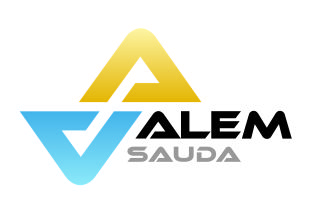 AlemSauda ltdLegal address:21, Al-Farabi distr Almaty, 050059, Republic of KazakhstanEmail: info@alemsauda.ruSite: www.alemsauda.kzPhone: +7 727 311-24-75,№Наименование, модель техникиГод выпускаГос номерВес,объем ковшаЦена за час, тг1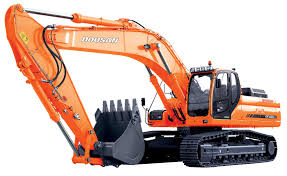 Экскаватор Doosan SOLAR 340LC-V2007AHD483A32 т, 1,83 м.куб.100002Экскаватор Doosan SOLAR 340LC-V2012AMD449A32 т, 2,2 м.куб.100003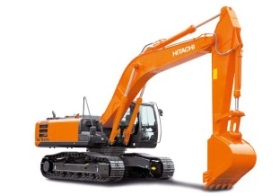 Экскаватор Hitachi ZAXIS 330-5G2013ALD775A30 т, 2 м.куб.100004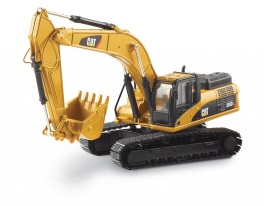 Экскаватор Caterpillar 336 DL2013AHD 067F33 т,2,4 м.куб.120005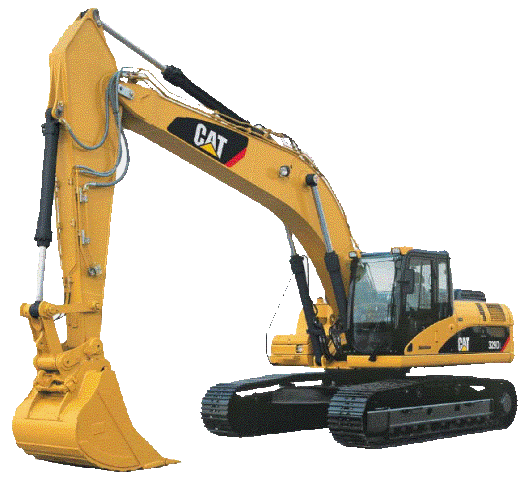 Экскаватор Caterpillar 329 D2L2015AFD 356А32т,1,9м.куб.100006Экскаватор Caterpillar 330 D2L2018ARD417А32т,1,9м.куб.10000№Наименование, модель техникиГод выпускаГос номерМощностьЦена за час, тг1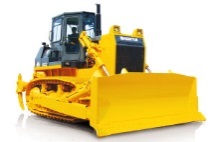 Бульдозер Shantui SD 232014A761 AKD230 л.с.100002Бульдозер Shantui SD232015A 858 AKD230 л.с.90003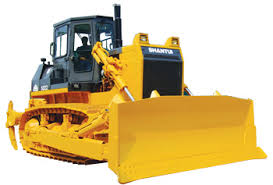 Бульдозер Shantui SD222013A798AKD220 л.с.    90004Бульдозер Shantui SD232013A688AKD230 л.с.90005Бульдозер Shantui SD232013A345AKD230 л.с.90006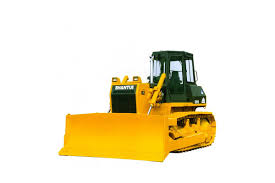 Бульдозер Shantui SD162012A733AHD160 л.с.8000№Наименование, модель техникиГод выпускаГос номерВесЦена за час, НДС тг1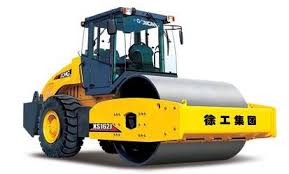 Каток Shantui SR 18M-22013ALD776A18 т65002Каток XCMG XS 202 J2010AMD601A20 т6500№Наименование, модель техникиГод выпускаГос номерВесЦена за час, тг1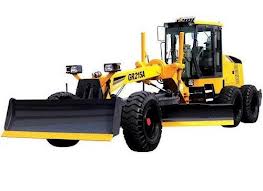 Автогрейдер GR 2152014AKD 944F17 т12000212000№Наименование, модель техникиГод выпускаГос номерВесЦена за час, НДС тг1Каток Shantui SR 18M-22013ALD776A18 т65002Каток XCMG XS 202 J2010AMD601A20 т6500